Fenwick Early Childhood Centre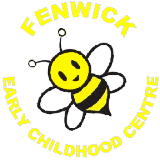 RationaleOur children will have a rich learning environment where:They can lead their own learning through curiosity and creativity. (RTA:BM and HSCS 2.27)The environment is age and stage appropriate. It has been purpose designed for their use reinforcing independence, privacy and dignity. (RTA:BM page 45)Access outdoors freelyAccess spaces which are planned to meet the needs of children which are stimulating but also calming.Range of cross curricular experiences - high quality learning experiences are available which inspire creativity, curiosity, risk, problem solving and exploration both indoors and outdoors.  A careful balance of adult directed, adult initiated and child initiated play experiences are available (RTA:BM and HSCS 1.31)Designated quiet spaces for children to relax, feel safe, happy, content and cosy and which give a sense of care and wellbeing (RTA:BM page 27)Our Children will:Be provided with opportunities to lead their own learning and make independent choices.Be provided with exciting and interesting resources to enable them to be leaders in their own learning.Feel safe and secure within the ECC.Feel respected and listened to.Feel included by celebrating their and their family’s identities, beliefs, and cultures.Develop independence skills in ways which are age and stage appropriate.Become leaders in their own learning – having their learning experiences and interests supported, encouraged and extended.Our Staff will: Provide a nurturing environment where children feel safe, secure and happy. (Nurture principles)Be inclusive of all children and families, supporting their unique qualities and individualities.Provide an environment that is warm and welcoming that provides trust, kindness and compassion (HSCS 3.8 and 3.9)Embed the FACE (Flexible, Approachable, Caring and Empowered) qualities and behaviours of East Ayrshire Council.Communication is key – use effective communication skills to ensure needs are met, concerns are documented and the ECC experience is effective and seamless for the children and familiesModel positive interactions when communicating with each other.Value parents and carers roles as the primary educators of their children.Have a sound understanding of child development and knowledge of the various ways that children learn.Take part in regular Continual Professional Development opportunities to further develop practice.Take part in regular and robust self-evaluation tasks to ensure a culture of continuous improvement process. (HSCS 4.20 and  QF Pg. 50)Provide high quality interactions with children, which are age and stage appropriate and attuned to each individual child’s needs (RTA:BM pg 82)Staff interactions will:Be respectful of all children’s views, opinions and individualities.Be nurturing, caring and warm.Make children fee valued through listening and commenting.Show genuine interest in each child.Meaningful.Age and stage appropriate interactions.Use soft and quiet voices to model positive interactions and positive communication strategies.Use gentle and comforting physical contact if required by any child.